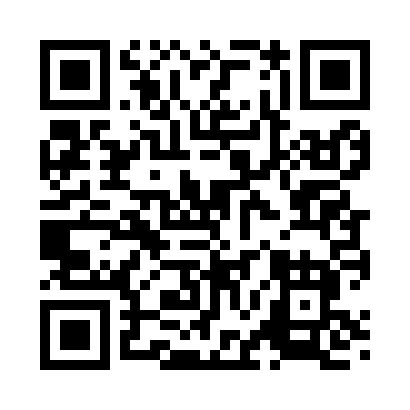 Prayer times for New Year, Montana, USAMon 1 Jul 2024 - Wed 31 Jul 2024High Latitude Method: Angle Based RulePrayer Calculation Method: Islamic Society of North AmericaAsar Calculation Method: ShafiPrayer times provided by https://www.salahtimes.comDateDayFajrSunriseDhuhrAsrMaghribIsha1Mon3:235:261:215:349:1611:192Tue3:245:261:215:349:1611:193Wed3:245:271:225:349:1611:194Thu3:255:281:225:349:1511:195Fri3:255:291:225:349:1511:186Sat3:265:291:225:349:1511:187Sun3:265:301:225:349:1411:188Mon3:275:311:225:349:1311:179Tue3:285:321:235:349:1311:1610Wed3:305:331:235:349:1211:1511Thu3:325:341:235:349:1211:1312Fri3:335:351:235:349:1111:1213Sat3:355:351:235:349:1011:1014Sun3:365:361:235:349:0911:0915Mon3:385:371:235:339:0911:0716Tue3:405:381:235:339:0811:0617Wed3:425:391:235:339:0711:0418Thu3:445:411:235:339:0611:0219Fri3:455:421:245:329:0511:0120Sat3:475:431:245:329:0410:5921Sun3:495:441:245:329:0310:5722Mon3:515:451:245:329:0210:5523Tue3:535:461:245:319:0110:5324Wed3:555:471:245:319:0010:5225Thu3:575:481:245:308:5810:5026Fri3:595:501:245:308:5710:4827Sat4:015:511:245:298:5610:4628Sun4:035:521:245:298:5510:4429Mon4:045:531:245:298:5310:4230Tue4:065:541:245:288:5210:4031Wed4:085:561:245:278:5110:38